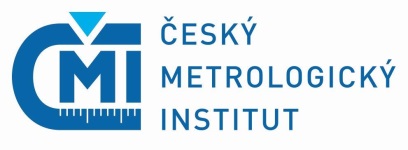 Program přednášek ,,Škola teploty a vlhkosti 2017“ – blok KL-PKÓD		JMÉNOLK		Ing. Lenka KňazovickáLŠ		Ing. Lenka ŠindelářováMV		Ing. Michal VoldánRS		Dr. Ing. Radek Strnad, PhD.TH		Ing. Tereza HruškováOd DoNázevPřednášející24. 5. 2017, kongresový sál24. 5. 2017, kongresový sál24. 5. 2017, kongresový sál24. 5. 2017, kongresový sál15:1515:45Registrace15:4516:05Vliv hystereze při kalibraci měřidel teplotyMV16:0516:35Vliv samoohřevu při kalibraci odporových teploměrůMV16:3517:05Vliv homogenity termoelektrických snímačů teploty na výsledek měřeníLŠ17:0517:35Vliv rozdílnosti ponorů při kalibraci a měřeníMV17:35Ukončení druhého dne semináře25.5.2017, Kongresový sál25.5.2017, Kongresový sál25.5.2017, Kongresový sál25.5.2017, Kongresový sál9:159:45Rozdílný přístup ke kalibracím termokamer a bezdotykových teploměrůLK9:4510:05Kalibrace měřidel při jiných podmínkách (tlak, médium)TH10:0510:35Co by nemělo chybět v žádném rozpočtu nejistotLK10:3511:05Přestávka11:0511:35Nepodkročitelné hodnoty nejistotRS11:3512:00Příprava dokumentu pro posuzovatele ČIARS12:0013:00Komerční přednášky13:00Ukončení třetího dne semináře, oběd